DOBRA PRAKTYKA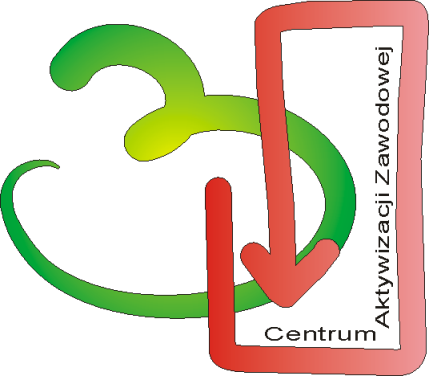 POWIATOWEGO URZĘDU PRACY W CHOJNICACH PN.„ Pierwszy raz w CAZ”W marcu 2018 Powiatowy Urząd pracy w Chojnicach rozpoczął realizację autorskiej dobrej praktyki           pn. "Pierwszy Raz w CAZ" , przeznaczonej dla osób bezrobotnych, które nie ukończyły 30 roku życia rejestrujących się w Powiatowym Urzędzie Pracy po raz pierwszy. Nadrzędnym celem inicjatywy jest wyposażenie uczestników:w kompleksową informację z zakresu obowiązujących przepisów Ustawy o promocji zatrudnienia i instytucjach rynku pracy, w tym zasad realizacji  usług, instrumentów                                      i aktywnych programów przez chojnicki Urząd Pracy,w praktyczną wiedzę w obszarze poszukiwania pracy oraz podejmowania działalności gospodarczej,w przydatne wskazówki w poruszaniu się po rynku pracy oraz zwiększające motywację do podejmowania aktywności zawodowej.Realizacja dobrej praktyki przewidziana jest na okres marzec  – grudzień 2018 roku i będzie obejmowała:2,5 godzinne warsztaty składające się z dwóch modułów: Grupowej Informacji Zawodowej „Aktywny z chojnickim Urzędem Pracy” Grupowej Porady Zawodowej „Kreatywny i skuteczny – w kierunku aktywności zawodowej”        Cel grupowej informacji zawodowej:zapoznanie uczestników z prawami i obowiązkami osoby bezrobotnej, przedstawienie programów, instrumentów i usług realizowanych przez Powiatowy Urząd 
Pracy w Chojnicach,zapoznanie z ogólną sytuacja na lokalnym rynku pracy (poziom bezrobocia, zawody deficytowe i nadwyżkowe),wyposażenie uczestników w umiejętność poruszania się po stronie internetowej Powiatowego Urzędu Pracy w Chojnicach: http://chojnice.praca.gov.pl/.diagnoza potrzeb aktywizacji zawodowej uczestników   („Kwestionariusz oczekiwań”).Cel grupowej porady zawodowej:wskazanie uczestnikom wagi samopoznania w kreowaniu swojej przyszłości zawodowej,zapoznanie uczestników ze sposobami poszukiwania pracy,poznanie zasad sporządzania dokumentów aplikacyjnych,nabycie praktycznych umiejętności pisania dokumentów aplikacyjnych,zdobycie wiedzy na temat autoprezentacji oraz znaczenie pierwszego wrażenia,poznanie zasad skutecznego komunikowania się,wskazanie zalet i wad prowadzenia działalności gospodarczej,wskazanie cech przedsiębiorczych,samoocena uczestników zajęć w zakresie zainteresowań i predyspozycji zawodowych.Diagnozę potrzeb aktywizacji zawodowej uczestników – „Kwestionariusz oczekiwań” wypełniany przez uczestników podczas warsztatów Ewaluację W marcu 2018 przeprowadzono 3 spotkania warsztatowe,  w których uczestniczyło 17 osób.